       WE WANT YOU BACK!EARLY BIRD PRICES, CAMP 2017 – VALID UNTIL SEPTERMBER 1, 2016*Includes 6-month $55 junior membership fee at CSL (Regular price $94) Woodland Tennis Club in VerdunFinancing available; pay with up to six installments! visit Rwww.tspa.ca/finance. Register by logging into our website or clicking new user and in the question do you have any other items to purchase enter 2016 early bird tennis camp the number of weeks) and enter the price. www.tspa.ca | 514.886.9929 | info@tspa.caCaldwell Tennis Courts in Côte Saint-LucWeeksWeeksWeeksWeeksWeeksWeeksWeeksWeeksWeeksCaldwell Tennis Courts in Côte Saint-Luc123456789Price $230400570650820990116013001300By week $230200190162.50164165165.71162.50147.78Price $150300450560710860101011001100By week $150150150140142143.33144.29137.50122.22TENNIS CLINICS *   tspa.ca/clinics 1 lesson: $12** | 3 lessons: $39.00 | 5 lessons: $59.00*Promo end September 1, 2016• ** Valid once per season•Season: May 4 - October 15, 2016•60 minute lessons•Minimum two people on a court (check two hours prior)PRIVATE LESSONS    tspa.ca/privateDon’t like groups?  Get a private lesson –one on one!•$20-$60/hr• Qualified  instructors for every levelGIFT CERTIFICATES  tspa.ca/gift•Available in $10 nominations•Redeem it for any TSPA  service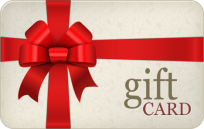 •To order, go to www.tspa/paymentTSPA STORE   tspa.ca/storeGet all the tennis gear you need!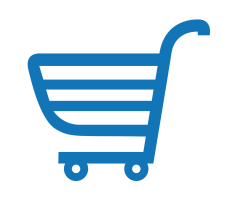 • Tennis shoes• Rackets• TSPA shirts• Bags & more...